Scholarship Program ExampleModel Chapter GPA PlanStandings Exceeding Standards (3.25-4.0 previous term GPA) Meeting Standards (2.75-3.24 previous term GPA)At Risk (2.5-2.74 previous term GPA)Below Standards (0.0-2.49 previous term GPA) Scholarship PlanThe following will be completed for ALL membersDepending on your standing, you will have to acquire the following number of points on a monthly basis:Exceeding Standards: 5Meeting Standards: 10At Risk: 15Below Standards: 20The following opportunities can be used to earn points:Earning a B on a major assignment (test, paper, project): 2Earning an A on a quiz or minor assignment: 2Earning a B on a quiz or minor assignment: 1Attending Office hours or meeting with a professor (signed proof required): 1Proctored Study Hours: 1 per 3 hoursGoing to the writing or tutoring center (signed proof required): 1Meeting with your academic advisor: 0.5They will have to show points by either taking a picture of what they are doing (most pictures taken have times, so you take a picture when you arrive and when you leave), having the Scholarship Chair check on him, if he is available or around, or have a brother/ E-board member that is in good academic standing say it on his behalf.The following must be completed in addition to points for members falling below standards:A weekly study plan/calendar must be filled out and submitted to the Scholarship Chair.Attend office hours at least once a month for all classes.RewardsFor exceeding expectations, brothers will be rewarded in the following ways:Discounts in dues4.0 GPA: $50 reduction3.5-3.99 GPA: $35 Reduction3.0- 3.49 GPA: $25 ReductionThe brother with the highest cumulative GPA will be recognized annually with an awardOptionally, the brothers with a cumulative GPA above a 3.5 will be invited to a scholarship dinner Optionally, awards ceremony in front of the chapter for the highest academically achieving brothers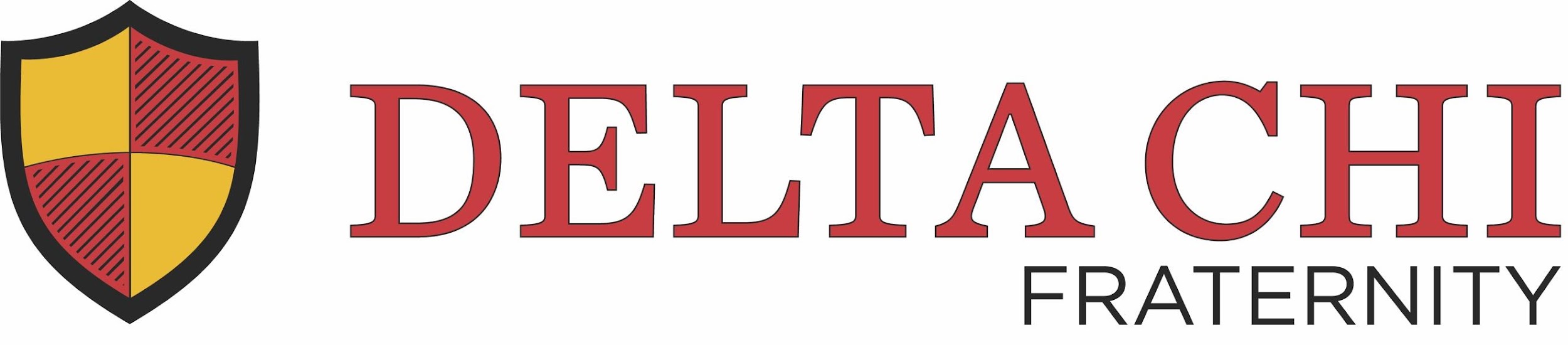 XX Delta Chi Chapter Scholarship ProgramPurpose Statement: The purpose of the Scholarship Program of the XX Chapter of the Delta Chi Fraternity is to promote scholarship among its members in order to develop the men of this chapter and provide them with opportunities which will allow them to succeed now and in the future. Scholarship Action PlanIt is the desire of the Scholarship Chair that each term, the Scholarship Chair, in conjunction with the scholarship committee, shall develop an action plan which outlines the overall academic goals and expectations for the chapter. This shall be completed within the first three weeks of the term and shall be presented by the Scholarship Chair to the chapter at regularly scheduled meetings. Undergraduate Active Members: Considering that the academic success and failures of each brother affect the whole of the brotherhood and that we strive to attain the highest possible standards of scholarship, it is ultimately the responsibility of each brother to ensure that he is attaining his maximum academic potential. Therefore, every brother shall fulfill the following requirements:All active members shall maintain a termly GPA of 3.0 or higher Complete academic exercises as determined by their academic standing (Individual members academic standing is outlined in Section V.) All active members, regardless of their academic standing, shall meet with the Scholarship Chair at the beginning of each term to outline their individual goals for the upcoming term. In addition, a second meeting shall take place at the approximate halfway point of the term to evaluate each member's progress and to make any necessary adjustments.Associate MembersUnderstanding that joining a fraternity is a big adjustment and understanding that membership in the XX Chapter of the Delta Chi Fraternity requires that members maintain high academic standards, it is the desire of the Scholarship Chair that the academic standing of the Associate Members do not suffer as they make this adjustment. Therefore, every Associate Member shall fulfill the following requirements: All Associate Members shall maintain a termly GPA of 3.0 or higher Complete academic exercises as determined by their academic standing (Individual members academic standing is outlined in Section V.) OfficersConsidering that those who hold governing positions in the XX Chapter of the Delta Chi Fraternity (i.e. Executive Board and Chairs) represent the very best of this Chapter and its ideals, it is the desire of the Scholarship Chair that these men exemplify scholarship in their daily activities. Therefore, every Officer shall fulfill the following requirements: All Officers shall maintain a termly GPA of 3.0 or higherProvide mentorship to members who are struggling academically Levels of Academic StandingExceptional Standing (GPA of 3.5 or higher): These members are exceeding the standards set forth by the chapter are therefore need minimal assistance from the Scholarship Chair. Therefore, members in this category are not required to participate in any academic exercises but are strongly encouraged to do so.Good Standing (GPA of 3.0-3.49): These members have done well and need minimal assistance from the Scholarship Chair. Therefore, members in this category shall fulfill the following requirements: Choose one or two of the academic exercises to complete during the term At-Risk (Low) (GPA of 2.75-2.99): These members have fallen below the standards set by the chapter and need assistance from the Scholarship Chair to ensure that these members raise their GPA into Good or Exceptional standing. Therefore, members in this category shall fulfill the following requirements: Complete the Grade Tracker academic exerciseChoose one or two additional academic exercises to complete during the term At-Risk (High) (GPA of 2.5-2.74): These members have fallen below the standards set by the chapter and need assistance from the Scholarship Chair to ensure that these members raise their GPA into Good or Exceptional standing. Therefore, members in this category shall fulfill the following requirements: Have restricted attendance at social events as determined by the Scholarship Chair and the Judicial Board. Complete the Grade Tracker academic exercise Choose one or two additional academic exercises to complete during the term Probation (GPA of 2.49 or lower): These members have fallen well below the standards set by the chapter and as such must prove they are ready and able to raise their GPA to at least 2.5. These members have access to any and all the tools of the scholarship program, as well as the assistance of the Scholarship Chair at their disposal to aid them in their efforts to raise their GPA to at least a 2.5. More information on Academic Probation can be found in the Chapter By-Laws (provide specific location/section of bylaws where this is addressed)Additional SanctionsConsidering that those who hold governing positions in the XX Chapter of the Delta Chi Fraternity (i.e. Executive Board and Chairs) represent the very best of this Chapter and its ideals, it is the desire of the Scholarship Chair that these men exemplify scholarship in their daily activities. Therefore, every officer shall fulfill the following requirements: Voting Privileges For members whose termly GPA falls below a 2.5 voting privileges shall be revoked for the following term. These members shall still have the ability to vote on By-Law changes. Social and Intramural Sport Privileges For members whose termly GPA falls below a 2.5 both social and intramural sport privileges shall be revoked.Officer Privileges For members whose termly GPA falls below a 2.5 officer privileges shall be revoked. This decision can be reversed if, by a 2/3 majority vote, the Alumni Board of Trustees of the chapter has legitimate reason to allow the individual to retain their position within the Fraternity. Academic ExercisesUnderstanding that each Brother has a different approach to learning, it is the desire of the Scholarship Chair that adequate options for Academic Exercises which will assist in every Brother’s individual learning approach be provided. Therefore, the following Academic Exercises are offered to all members: Grade Tracker- This tool is personalized to each member's classes and is used to track academic progress and assist in sound decision making. This is confidential between the Scholarship Chair and each individual member.Study Schedule- This tool is used as a way for members to set aside specific set times each week dedicated to study. It is recommended that this be used in conjunction with the Record of Study Hours tool. Record of Study/Academic Hours – This tool is a way for members to record the hours they spent studying, visiting professors and TA’s during office hours, group study sessions, tutoring sessions, visiting the writing center/writing lab, library and research hours, etc. It is recommended that this be used in conjunction with the Study Schedule tool.. Assignment of TermsIt is the wish of the Scholarship Chair in collaboration with the Scholarship Committee that those members who wish to take additional classes outside of the fall and spring terms be allowed to include this in the GPA calculation for their academic standing each term. As such, both winter and summer classes shall be assigned to fall and spring term GPA calculations as follows: Fall GPA calculation is the combination of the winter session and spring term.. Spring GPA calculation is the combination of the summer session and the fall term.. AwardsIt is the wish of the Scholarship Chair in conjunction with the Scholarship Committee that members who have shown exemplary academic success in a term be recognized in witness of the entire chapter in order to congratulate them and encourage others to strive for academic excellence. Therefore, the following achievements shall be given special recognition during the term. Any member who received a GPA of 3.5 or higher for the previous term.Any member who received a GPA of 4.0 for the previous term.The Associate Member who received the highest GPA during their term as an Associate Member.The Active member who received the highest GPA for the previous term.The Active member who had the highest margin of improvement in their GPA between two consecutive terms.The member who achieved the highest score in the Point Challenge.Point ChallengeThe Point Challenge is designed to encourage members to practice good academic habits and introduce a fun and rewarding way for members to participate in different academic habits that might otherwise be considered boring or unnecessary. Possible Academic Activities that will count for points shall include, but are not limited to: Independent Study Hours Proctored hours Visiting academic advisor Visiting professor outside of scheduled/mandatory meeting times Visiting Writing/Speech center Regularly filling out the Grade Tracker tool Workshops hosted by the chapterGoing to S.I. (Supplemental Instruction) regularly Visiting a tutor for help on a topic. Any other university sponsored organization which hosts an academic event which pertains to scholarship can count for points if approved by the Scholarship Chair and adequate proof of attendance is provided Point ValuesAdequate documentation is required to receive points for any Academic Activities in which you participate. Some of the required documentation is provided for you and can be obtained by asking the Scholarship Chair, committee, or another brother. Study hours: All study hours are valued at two points for every 30 mins. This value counts for both independent study hours and proctored study hours. Visiting Academic Advisor: A visit to your academic advisor is worth 10 points for every visit. This included your termly mandatory visit to your advisor. Visiting you Professor: A visit to your professor is worth 20 points for every visit. This only applies to professor’s who are teaching your current classes for the term. Past or future professor’s will not count for points. Visiting the writing or speech lab: A visit to the writing or speech lab is worth 25 points for every visit. The visit must be independent, that is, outside of any required visits for class or other activities. Grade Tracker: Regularly filling out the Grade Tracker will be worth five points, every two weeks for a maximum of 35 points each term. You will need to provide your updated Grade Tracker with a time and date to the Scholarship Chair every two weeks for this to count for points. The dates for submission will be posted at the beginning of each term in the scholarship action plan. Academic Workshops put on by the chapter: Attendance at an academic workshop put on by the chapter will be worth 15 points. In order to receive the points, you must be on time and stay for the duration of the event. The only exception is in the event that an adequate excuse is provided before the event begins. Visiting a university sponsored tutor: Visiting a tutor will be worth five points for every visit. Recognition: the winner(s) of the Point Challenge for a term shall be recognized the following term with a special award.Semesterly Review: In order to ensure that the point challenge offers equal opportunity for every member, a term review of the performance of the point challenge must be done by the Scholarship Chair, in conjunction with the scholarship committee and any resulting changes performed and documented accordingly. Strategic PlanThis Program is not now, nor should ever be considered complete. As the abilities, resources, and educational understanding of the chapter evolve, this plan should mature to reflect this evolution as we continually strive to attain the highest possible standards of scholarship. The Scholarship committee must review, and, if necessary, revise the scholarship program as needed. This plan becomes effective upon approval of the chapter and the Scholarship Chair shall complete any change in duties as soon as possible. 